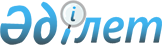 Қор биржасының мүшелері қор биржасына қаржылық есептілікті және өзге де ақпаратты беру тізбесі мен мерзімдері туралы
					
			Күшін жойған
			
			
		
					Қазақстан Республикасы Ұлттық Банкі Басқармасының 2012 жылғы 13 ақпандағы № 33 Қаулысы. Қазақстан Республикасы Әділет министрлігінде 2012 жылы 16 наурызда № 7466 тіркелді. Күші жойылды - Қазақстан Республикасы Қаржы нарығын реттеу және дамыту агенттігі Басқармасының 2022 жылғы 23 қарашадағы № 99 қаулысымен
      Ескерту. Күші жойылды – ҚР Қаржы нарығын реттеу және дамыту агенттігі Басқармасының 23.11.2022 № 99 (алғашқы ресми жарияланған күнінен кейін күнтізбелік он күн өткен соң қолданысқа енгізіледі) қаулысымен.
      Ескерту. Тақырыбы жаңа редакцияда – ҚР Ұлттық Банкі Басқармасының 28.10.2016 № 258 (алғашқы ресми жарияланған күнінен кейін күнтізбелік жиырма бір күн өткен соң қолданысқа енгізіледі) қаулысымен.
      Қор биржасы мүшелерінің қор биржасына қаржылық есептілікті және өзге ақпаратты ұсыну тізбесі мен мерзімдері туралы "Бағалы қағаздар рыногы туралы" 2003 жылғы 2 шілдедегі Қазақстан Республикасының Заңына сәйкес Қазақстан Республикасы Ұлттық Банкінің Басқармасы ҚАУЛЫ ЕТЕДІ:
      1. Қор биржасының мүшелері (екінші деңгейдегі банктерді және ұлттық пошта операторын қоспағанда) тоқсан сайын, есепті тоқсаннан кейінгі айдың күнтізбелік соңғы күнінен кешіктірмей қор биржасына Нормативтік құқықтық актілерді мемлекеттік тіркеу тізілімінде № 13504 болып тіркелген Қазақстан Республикасы Ұлттық Банкі Басқармасының 2016 жылғы 28 қаңтардағы № 41 қаулысымен бекітілген Қаржы ұйымдарының, микроқаржы ұйымдарының қаржылық есептілікті ұсынуы қағидаларына (бұдан әрі – № 41 қағидалар) 10, 11, 14 және 16-қосымшаларға сәйкес нысандар бойынша тоқсан сайынғы қаржылық есептілікті (еншілес ұйымы (ұйымдары) болған жағдайда – шоғырландырылған және жеке қаржылық есептіліктерді) береді.
      Ұлттық пошта операторы тоқсан сайын, есепті тоқсаннан кейінгі айдың 25-күнінен кешіктірмей қор биржасына № 41 қағидаларға 14 және 15-қосымшаларға сәйкес нысандар бойынша тоқсан сайынғы қаржылық есептілікті (еншілес ұйымы (ұйымдары) болған жағдайда – шоғырландырылған және жеке қаржылық есептіліктерді) береді.
      Ескерту. 1-тармақ жаңа редакцияда – ҚР Қаржы нарығын реттеу және дамыту агенттігі Басқармасының 13.12.2021 № 104 (алғашқы ресми жарияланған күнінен кейін күнтізбелік он күн өткен соң қолданысқа енгізіледі) қаулысымен.


      2. Екінші деңгейдегі банктер болып табылатын қор биржасының мүшелері ай сайын, есепті айдан кейінгі айдың 10 жұмыс күнінен кешіктірмей қор биржасына Нормативтік құқықтық актілерді мемлекеттік тіркеу тізілімінде № 20474 болып тіркелген "Екінші деңгейдегі банктер есептілігінің тізбесін, нысандарын, мерзімдерін және ұсыну қағидаларын бекіту туралы" Қазақстан Республикасы Ұлттық Банкі Басқармасының 2020 жылғы 21 сәуірдегі № 54 қаулысына сәйкес нысан бойынша баланстық және баланстан тыс шоттардағы қалдықтар туралы есепті береді.
      Ескерту. 2-тармақ жаңа редакцияда – ҚР Қаржы нарығын реттеу және дамыту агенттігі Басқармасының 13.12.2021 № 104 (алғашқы ресми жарияланған күнінен кейін күнтізбелік он күн өткен соң қолданысқа енгізіледі) қаулысымен.


      3. Қор биржасының мүшелері жыл сайын есепті, жылдан кейінгі жылдың 30 маусымына дейінгі мерзімде қор биржасына аудиторлық ұйыммен расталған жылдық қаржылық есептілікті (еншілес ұйымы (ұйымдары) болған жағдайда - шоғырландырылған және жеке қаржылық есептіліктерді), және ол мыналарды қамтиды:
      1) бухгалтерлік балансты;
      2) пайдалар мен шығындары туралы есепті;
      3) ақша қаражатының қозғалысы туралы есепті;
      4) капиталдағы өзгерістер туралы есепті;
      5) түсіндірме жазбаны.
      Еншілес ұйымы (ұйымдары) бар қор биржасы мүшесінің жеке жылдық есептілігінің аудиторлық ұйыммен расталу талабы 2013 жылдың 1 қаңтарына дейін таралады.
      4. Осы қаулы қолданысқа енгізілген күннен бастап және 2012 жылғы 1 шілдеге дейін қаржылық есептілік қор биржасына "Microsoft Ехсеl" электрондық форматта ұсынылады.
      2012 жылғы 1 шілдеден бастап қаржылық есептілік қор биржасының ережелерімен айқындалатын форматта ұсынылатын деректердің конфиденциалдылығын және түзетілмейтіндігін қамтамасыз ететін криптографиялық қорғау құралдары бар ақпаратты кепілдік бере отырып жеткізудің тасымалдау жүйесін пайдалана отырып, электрондық түрде қор биржасына ұсынылады.
      Аудиторлық есеп қор биржасына РDF, ТІҒҒ немесе JPEG форматтарда ұсынылады (қағаз нұсқасының сканирленген көшірмесі).
      5. Қор биржасының мүшелері:
      1) "Бағалы қағаздар рыногы туралы" 2003 жылғы 2 шілдедегі Қазақстан Республикасының Заңы 102-бабының 2-тармағында көзделген қызметіндегі өзгерістер туралы ақпаратты қор биржасының ішкі құжаттарында белгіленген тәртіппен және мерзімде;
      2) меншікті капиталдың жеткіліктілігі бойынша пруденциялық нормативтің бұзылғаны туралы ақпаратты осындай бұзушылық туындаған күннен бастап 1 (бір) жұмыс күні ішінде;
      3) қор биржасы қор биржасының сауда жүйесінде айналыстағы бағалы қағаздар және өзге қаржы құралдары бойынша сауда-саттыққа қатысуға жіберген қор биржасы мүшесінің трейдерлері құрамындағы өзгерістер туралы ақпаратты осындай өзгерістердің негіздемелері туралы мәліметтерді көрсете отырып олар туындаған күннен бастап 3 (үш) жұмыс күні ішінде;
      4) алып тасталды – ҚР Ұлттық Банкі Басқармасының 07.10.2019 № 165 (алғашқы ресми жарияланған күнінен кейін күнтізбелік он күн өткен соң қолданысқа енгізіледі) қаулысымен;


      5) тізбесі мен беру мерзімдері "Бағалы қағаздар рыногы туралы" 2003 жылғы 2 шілдедегі Қазақстан Республикасының Заңы 86-бабының 6-тармағына сәйкес қор биржасының қағидаларында айқындалатын өзге де ақпаратты қор биржасына береді.
      Ескерту. 5-тармақ жаңа редакцияда - ҚР Ұлттық Банкі Басқармасының 28.10.2016 № 258 (алғашқы ресми жарияланған күнінен кейін күнтізбелік жиырма бір күн өткен соң қолданысқа енгізіледі); өзгеріс енгізілді – ҚР Ұлттық Банкі Басқармасының 07.10.2019 № 165 (алғашқы ресми жарияланған күнінен кейін күнтізбелік он күн өткен соң қолданысқа енгізіледі) қаулыларымен.


      5-1. Осы қаулының 1, 2, 3, 4 және 5-тармақтарының талаптары шет мемлекеттердің заңнамасына сәйкес құрылған заңды тұлғалар болып табылатын қор биржасының мүшелеріне қолданылмайды.
      Қор биржасы мүшелерінің осы санатына қойылатын талаптар қор биржасының ішкі құжаттарында айқындалады.
      Ескерту. Қаулы 5-1-тармақпен толықтырылды - ҚР Ұлттық Банкі Басқармасының 27.05.2014 № 98 қаулысымен (алғашқы ресми жарияланған күнінен кейін күнтізбелік он күн өткен соң қолданысқа енгізіледі).


       6. Қор биржасы 2012 жылғы 1 шілдеге дейінгі мерзімде өзінің бағдарламалық-техникалық қамтамасыз етуді осы қаулының 4-тармағының екінші бөлігінің ережелеріне сәйкес келтірсін.
      7. Осы қаулы алғашқы ресми жарияланған күнінен кейін күнтізбелік он күн өткен соң қолданысқа енгізіледі.
      "КЕЛІСІЛДІ" 
      Қазақстан Республикасы 
      Статистика агенттігі 
      Төраға _______ Ә.А.Смайылов 
      2012 жылғы 11 наурыз
					© 2012. Қазақстан Республикасы Әділет министрлігінің «Қазақстан Республикасының Заңнама және құқықтық ақпарат институты» ШЖҚ РМК
				
      Ұлттық БанкТөрағасы

Г. Марченко
